Телевизионный анонс на мартМосква, 27.02.2018Сериал «Без права на второй шанс» и другие премьеры на «Киносерия» в марте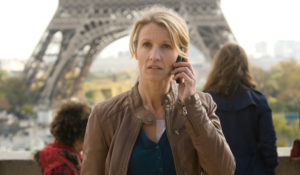 В марте телеканал «Киносерия» покажет впервые на российском телевидении французский сериал «Без права на второй шанс», а также и другие популярные многосерийные фильмы драматического жанра.Контакты:Пресс-служба ООО «ТПО Ред Медиа»Вероника СмольниковаТел.: +7 (495) 777-49-94 доб. 733Тел. моб.: +7 (988) 386-16-52E-mail: smolnikovavv@red-media.ruБольше новостей на наших страницах в ВК, ОК и Telegram.Информация о телеканале:КИНОСЕРИЯ. Телеканал зарубежных и российских сериалов. Самые интересные многосерийные фильмы последних лет. Сериалы разных жанров от ведущих студий. Производится компанией «Ред Медиа». www.nastroykino.ruРЕД МЕДИА. Ведущая российская телевизионная компания по производству и дистрибуции тематических телеканалов для кабельного и спутникового вещания. Входит в состав «Газпром-Медиа Холдинга». Компания представляет дистрибуцию 39 тематических телеканалов форматов SD и HD, включая 18 телеканалов собственного производства. Телеканалы «Ред Медиа» являются лауреатами международных и российских премий, вещают в 980 городах на территории 43 стран мира и обеспечивают потребности зрительской аудитории во всех основных телевизионных жанрах: кино, спорт, развлечения, познание, музыка, стиль жизни, хобби, детские. www.red-media.ru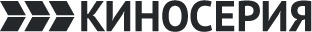 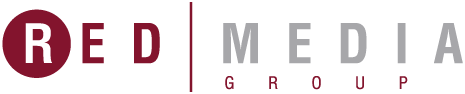 Счастливый город28 февраля в 19:00 по будням и 4 марта с 06:00 все серииИдеальный город существует... По крайней мере в этом были уверены жители городка Хэплин, штат Миннесота, получившего прозвище Счастливый город: тихий и спокойный, где все соседи знают друг друга в лицо, где нет пробок на дорогах и мусора на улицах, и даже воздух в этом городе особенный-манящий ароматом свежей выпечки, который исходит из местной пекарни. Но так было, пока в городе не случилось жуткое убийство, а новый шериф Томми Конрой начал расследование, которое раскроет мрачные тайны прошлого Хэплина.Говорят, что у каждого города есть секреты... но что скрывает Хэплин за обманчивой иллюзией тихого городка?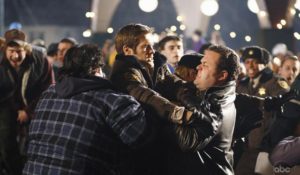 Производство: 2010 г. СШАРежиссер: Гэри Фледер, Дарнелл Мартин, Мик ГэррисВ ролях: Джофф Стульц, Лорен Джерман, Эми АкерПерехватчик28 февраля в 20:50 и с 1 марта в 21:00 по буднямФильм повествует о работе спецотдела «Юнит». Сотрудники отдела охотятся за самыми опасными преступниками Британии. Марк Эштон – новичок в данном отделе, парень, который вырос на улице и многое успел повидать. В личной жизни у него одни сплошные проблемы, зато на работе невыполнимых задач для него нет.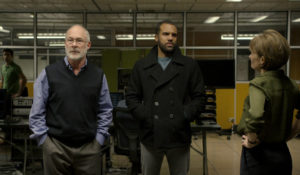 Производство: 2015  г. ВеликобританияРежиссер: Фэррен Блэкберн, Джулиан Холмс, Ричард СеньорВ ролях: О. Т. Фагбенли, Лоррейн Эшборн, Ли БордманНовый деньс 1 марта в 23:00 по будням и 4 марта с 13:10 все серииДетектив Бретт Хоппер будет осуждён за убийство помощника окружного судьи Альберто Гарза. У него будет 100% алиби, он поймёт, что его подставили, и пустится в бега. Утром он проснётся, и всё будет с начала, только на этот раз он поступит иначе. И это станет повторяться до тех пор, пока он не выяснит, кто его подставил, и не спасёт своих близких. У Хоппера есть одно преимущество – он помнит все события прошедших дней. Это нелегко, потому что и раны не заживают.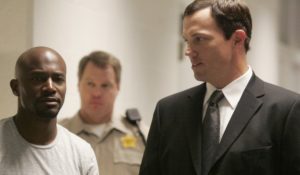 Производство: 2006 г. СШАРежиссер: Роб Боумен, Брайан Спайсер, Фредерик Кинг КеллерВ ролях: Тэй Диггз, Мун Бладгуд, Виктория ПрэттИсчезновение на берегу озерас 5 марта в 18:00 по буднямЛиз возвращается в свой родной городок, чтобы ухаживать за престарелой матерью... Происходящее исчезновение молодой девушки возвращает Лиз к событиям 15-летней давности, когда на озере пропали две её подруги... Связаны ли эти две трагедии?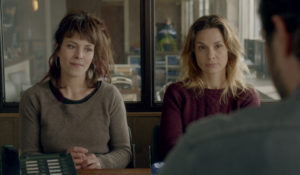 Производство: 2014 г. ФранцияРежиссер: Жером КорнюоВ ролях: Ланник Готри, Мари-Анн Шазель, Барбара ШульцБешеные псыс 5 марта в 21:00 по будням и 11 марта с 10:00 все серииГлавные герои – четверо старых школьных приятелей, Вуди, Квинн, Бакстер и Рик. Теперь друзьям уже за сорок, кто-то женат, кто-то разведен, а кто-то так и остался холостым. Компания собирается на вилле на Майорке, чтобы отметить выход на пенсию пятого из друзей, Алво, которому удалось сколотить состояние на недвижимости. Но праздник превращается в кошмарный лабиринт из лжи, обмана и даже убийства.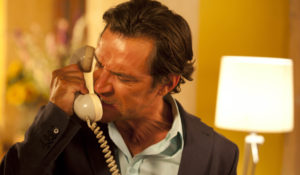 Производство: 2011-2013 г. ВеликобританияРежиссер: Адриан Шерголд, Джеймс ХоузВ ролях: Макс Бисли, Джон Симм, Марк УорренКрасная вдовас 7 марта в 18:00 по буднямМарта Уэлрэйвин была обычной домохозяйкой из пригорода, которая жила обычной жизнью в Северной Калифорнии. Однажды идеальная жизнь Марты была разрушена когда её муж Франклин, зарабатывавший деньги незаконным путем, был убит. Марта закрывала глаза на дела своего мужа при его жизни, но сейчас ей предстоит продолжить его дело, чтобы спасти своих детей.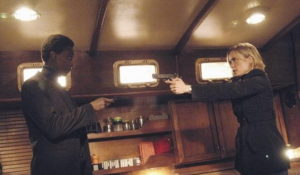 Производство: 2013 г. СШАРежиссер: Билл Джирхарт, Терри МакДонаф, Марк ПеллингтонВ ролях: Рада Митчелл, Стерлинг Бомон, Клифтон Коллинз мл.В темнотес 7 марта в 20:00 по будням и 11 марта с 6:00 все серииДетектив из Манчестера Хелен Уикс возвращается в свой родной городок Поулсфорд в Дербишире, где были похищены 2 девочки. Подозреваемый - муж лучшей подруги детства Хелен, Линды...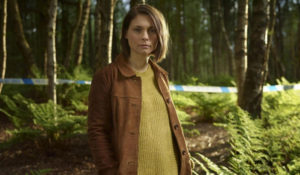 Производство: 2017  г. ВеликобританияРежиссер: Жиль Банньер, Ульрик Имтиаз РольфсенВ ролях: Бен Бэтт, МайАнна Бёринг, Мэтт КингВалландер 3 сезонс 12 марта в 18:00 по буднямКомиссар полиции Курт Валландер - впечатлительный и упрямый мизантроп, который ест мало, спит нерегулярно, зато много пьёт и слушает оперную музыку. Он резок и использует нестандартные методы работы. Он полагается на свои собственные инстинкты и опыт и не брезгует незаконными способами раскрытия преступлений. И его дочь Линда, работающая вместе с ним, не всегда способна его понять.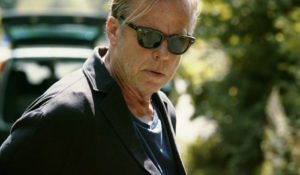 Производство: 2005-2013 г. ШвецияРежиссер: Стефан Апельгрен, Агнета Фагерстрём-Ольссон, Лейф МагнуссонВ ролях: Кристер Хенрикссон, Фредерик Гуннарссон, Матс БергманБез права на второй шансс 12 марта в 21:00 по будням и 18 марта с 17:50 все серииРанним утром Элис встает покормить свою шестимесячную дочь Тару, но внезапно раздаются выстрелы. Элис теряет сознание. Только через неделю она приходит в себя и узнает, что ее муж был убит, а ребенок пропал. Не доверяя полиции и преследуемая беспощадными киллерами, Элис отказывается сдаваться. В глубине сердца она знает – ее дочь жива…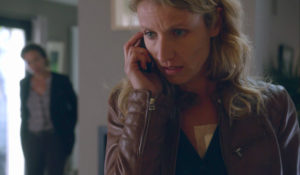 Производство: 2015  г. ФранцияРежиссер: Франсуа ВельВ ролях: Александра Лами, Паскаль Элбе, Лионель АбеланскиЧас нольс 19 марта в 21:00 по будням и 1 апреля с 01:00 все серииЭнтузиаст-издатель журнала о паранормальном «Современный скептик» Хэнк Галлистон потратил свою карьеру, следуя за подсказками, разоблачая мифы и раскрывая заговоры. Признанный помешанным на сверхъестественном, он руководствуется девизом «Логика - это компас». Но когда его красивая жена Лейла похищена из своего магазина антикварных часов, Хэнк втягивается в одну из самых интригующих тайн в истории человечества, охватывающую весь мир и прошлые столетия.Карта сокровищ спрятана внутри одних из часов его жены, и то, к чему она приведет, может вызвать катастрофические последствия. Теперь Хэнк должен расшифровать символы и раскрыть тайны карты, но так, чтобы ответы не попали в плохие руки - руки человека, которого они называют Белым Винсентом. С двумя юными союзниками Рэйчел и Эрроном, а также привлекательным агентом ФБР Беккой Райли, Хэнк поведет их на захватывающую гонку на время, чтобы найти жену и спасти человечество.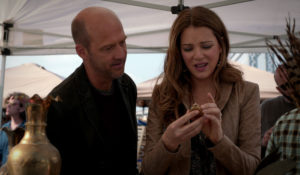 Производство: 2013 г. СШАРежиссер: Стивен Уильямс, Пьер Морель, Жан Де СегонзакВ ролях: Энтони Эдвардс, Кармен Эджого, Скотт Майкл ФостерСчастливая долина 1 сезонс 19 марта в 22:00 по будням и 25 марта с 18:00 все серииКэтрин Кэйвуд — сержант полиции Западного Йоркшира. Во время ее дежурства в участок приходит бухгалтер Кевин, чтобы заявить о преступлении. Он очень нервничает и не хочет сообщать детали. Затем выясняется, что когда-то Кевин придумал похитить дочь своего босса и использовать выкуп, чтобы оплатить частную школу для своих детей, и вот теперь местный наркоторговец воплотил фантазию Кевина в жизнь.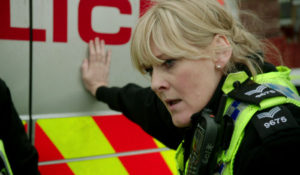 Производство: 2014-... г. ВеликобританияРежиссер: Салли Уэйнрайт, Эрос Лин, Тим ФайвеллВ ролях: Сара Ланкашир, Шиван Финнеран, Шэйн ЗазаШерлок 2 сезонс 22 марта в 22:00 по буднямСобытия разворачиваются в наши дни. Он прошел Афганистан, остался инвалидом. По возвращении в родные края встречается с загадочным, но своеобразным гениальным человеком. Тот в поиске соседа по квартире. Лондон, 2010 год. Происходят необъяснимые убийства. Скотланд-Ярд без понятия, за что хвататься. Существует лишь один человек, который в силах разрешить проблемы и найти ответы на сложные вопросы.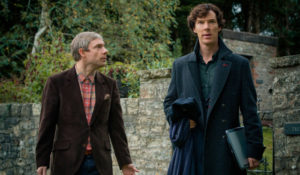 Производство: 2010-... г. Великобритания, СШАРежиссер: Пол МакГиган, Ник Харран, Коки ГидройчВ ролях: Бенедикт Камбербэтч, Мартин Фриман, Уна СтаббсКаин. Исключение из правил 4 сезонс 26 марта в 22:00 по будням и 1 апреля с 14:20 все серииПолицейский сериал с необычным главным героем – капитаном угрозыска, прикованным к инвалидной коляске после аварии на мотоцикле, на котором он значительно превысил скорость, находясь под воздействием наркотиков. С черным юмором и сарказмом относясь к своей инвалидности, Фред Каин цинично расследует сложные преступления и убийства в мире «двуногих»...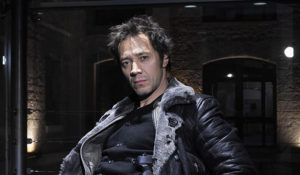 Производство: 2012-...  г. ФранцияРежиссер: Бертран Артуй, Тьерри Пети, Кристиан ДушанВ ролях: Брюно Дебрандт, Жюли Деларме, Фридерик Пеллегей